OPAS HAUTAJAISJÄRJESTELYIHINToivakan seurakunta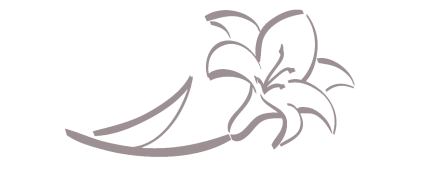 Läheisen kuollessaLäheisen kuolema pysäyttää. Se aiheuttaa surua ja hämmennystä. Seurakunta rukoilee teidän, läheistenne ja poisnukkuneen rakkaanne puolesta. Vapahtajamme Jeesus Kristus lupaa: ”Autuaita ovat murheelliset: he saavat lohdutuksen.” Surun keskellä on hoidettava monia käytännön asioita ja aloitettava hautajaisjärjestelyt. Vaikka omat voimat eivät aina tuntuisikaan riittävän, auttavat järjestelyt osaltaan kulkemaan vaikeimman yli. On hyvä pyytää myös muiden tukea: surun keskellä sovitut asiat saattavat helposti unohtua tai sekoittua. Lähimmäisen apua tarvitaan. Tunteet voivat kääntyä ajallaan myös lämpimiksi. On sallittua, että kiitollisuus kaikesta yhdessä koetusta nousee surun rinnalle. Kristillinen hautaan siunaaminen auttaa ymmärtämään, ettei elämä pääty kuolemaan. Todellinen kotimme on taivaassa.Hautauksen käytännön järjestelyissä auttaa Toivakan seurakunnan kirkkoherranvirasto. Tahdomme olla tukenanne myös hautajaisten jälkeen (yhteystiedot takasivulla).Muistilista hautajaisjärjestelyistä*	Suruviesti läheisille*	Sanomakellojen soitto*	Siunausajan ja paikan, hautapaikan ja muistotilaisuuden varaaminen*	Hautaustoimistossa asiointi (mm. arkku, pitopalvelu)*	Hautauslupa seurakuntaan*	Kuolinilmoitus lehteen, hautajaisiin kutsuminen*	Papin tapaaminen, siunaus- ja muistotilaisuuden suunnittelu, musiikki*	Muistopöytä (valokuva vainajasta, kukat, kynttilä)*	Suruliputus*	Perunkirjoitus 3 kuukauden kuluessa kuolemasta Vainajan tuonti seurakuntaan ja hautauslupaNykylain mukaan vainajaa ei voi enää luovuttaa seurakunnalle ennen kuin hautauslupa on kirjoitettu (ks. alla). Tämä tarkoittaa, että joissakin tilanteissa vainaja siirretään väliaikaisesti toiselle paikkakunnalle, koska lääkäri ei ole heti saatavilla ja koska Toivakassa ei ole muita vainajan säilytystiloja. Lääkäri antaa luvan hautaamiseen ja allekirjoittaa hautausluvan, joka toimitetaan virkateitse tai omaisten välityksellä seurakuntaan. Mikäli vainaja on toiselta paikkakunnalta, lupa hautaamiseen annetaan siirtämisen yhteydessä mukaan. Siunausajan sekä muistotilaisuuden varaaminenSiunausaika, -paikka ja siunaaja sekä muistotilaisuuden pitopaikka sovitaan kirkkoherranvirastossa. Siunauksia toimitetaan Toivakassa pääasiassa lauantaisin. Siunaava pappi ottaa yhteyden omaisiin ja sopii keskusteluajankohdan. Keskustelu käydään kotona tai virastossa.MuistotilaisuusMuistotilaisuus voidaan järjestää kotona, seurakuntakodissa tai muussa soveltuvassa tilassa. Muistotilaisuudessa tarjotaan yleensä ruoka/kahvit, esitetään musiikkia, veisataan virsiä ja pidetään muistopuheita. Tapana on myös lukea omaisille toimitetut adressit. Toivakassa pappi ja kanttori osallistuvat lähtökohtaisesti muistotilaisuuteen.SanomakellotAlun perin sanomakellot ovat kertoneet seurakunnan jäsenen kuolemasta muille seurakuntalaisille. Nykyisin niiden äärelle hiljentyvät yleensä omaiset. Sanomakelloista sovitaan seurakuntamestarin kanssa.  Ilmoitus kirkossaSeurakuntalaisen kuolemasta ilmoitetaan kirkossa. Ilmoittaminen tapahtuu siunaamista seuraavassa pääjumalanpalveluksessa. Kuolleiden nimet julkaistaan myös kirkollisten ilmoitusten yhteydessä. Jos et halua läheisesi nimeä julkaistavan, mainitse asiasta kirkkoherranvirastossa.Hautausmaat, hautapaikat ja hautausmaksutHautapaikkaan liittyvät asiat sovitaan virastossa tai seurakuntamestarin kanssa. Hautapaikkoja (arkku-/uurnahauta) luovutetaan 25 vuodeksi. Hautausmaksun hinta määräytyy vainajan asuinpaikkakunnan mukaan (toivakkalaiset/ulkopaikkakuntalaiset). Ajantasaisen hinnaston voi pyytää nähtäväksi tai sen voi tarkistaa seurakunnan Internet-sivuilta. Toivakassa on kaksi hautausmaata, yksi kirkonmäellä sekä toinen Palosentien varressa (metsähautausmaa).KantajatArkkuhautauksessa tarvitaan kuusi kantajaa. Niiden hankkiminen on omaisten tehtävä. Suntio antaa kantajille tarpeelliset ohjeet. Vainaja kannetaan kirkkoon ennen siunaustilaisuuden alkamista.KukatOmaiset hankkivat arkun kukkakoristeen, oman kukkalaitteensa ja hoitavat mahdollisen kirkon lisäkoristelun. Kirkon peruskoristelusta vastaa seurakunta.Kirkkoherranvirasto0400 358 834 (ma, ke, pe klo 9-12)toivakan.seurakunta@evl.fiPanu Partanen, kirkkoherra040 554 6981 (vapaapäivät yleensä ma, ti) panu.partanen@evl.fiElina Sarlund, diakoni (vapaapäivät yleensä la, su)040 716 4221elina.sarlund@evl.fiSeppo Soininen, seurakuntamestarip. 040 548 3166 (vapaapäivät ma, ti)Sinikka Jäntti, siivooja-emäntä, seurakuntakodin vastuuhenkilöp. 040 522 7238 (vapaapäivät la, su)sinikka.jantti@evl.fi